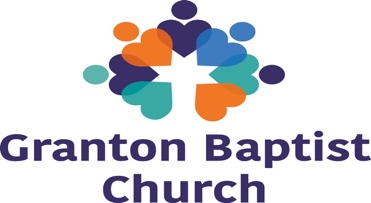 Granton Baptist ChurchPerson Specification for Children and Youth WorkerJune 2020CRITERIAESSENTIALDESIRABLEWork Experience/SkillsWork Experience/SkillsWork Experience/SkillsAbility to communicate effectively, develop appropriate relationships and build networks in a variety of settings with a wide age range of people (multi-agency partnership, other churches)Experience in establishing, developing and maintaining positive professional relationships with children and young people who are growing up in areas of deprivation including an ability to communicate effectively in an interactive & engaging manner in small & large group settings.Awareness of the Baptist church scene and Scottish school systemExperience of working with schoolsExcellent written communication, record keeping and presentation skillsComputer literate, experience of Word, Excel, PowerPoint and email Able to inspire, support, train and encourage volunteers.LeadershipAbility to inspire confidence and accept responsibility in a variety of contextsAble to manage a varied and emotionally demanding job with some unsocial working hours.Experience of leading teams and being able to delegate appropriatelyExperience of envisioning, training and supporting volunteersEducationEducationEducationEducated to degree level and/or a relevant qualification or significant experience in teaching, youth work, social work or theologySocialSocialSocialA practising Christian whose lifestyle is in keeping with the Church’s ethos and having the confidence of his or her church fellowshipAble to undertake evening and weekend dutiesAptitudeAptitudeAptitudeAbility to articulate Biblical truth and share clearly with children and young peopleAbility to encourage others in Christian discipleshipAbility to represent the organisation in a professional manner Capacity to multi-task across simultaneous projectsDemonstration of commitment and driveAbility to be both self-motivated and an adaptable team player Willingness to engage with all aspects of support and fund raisingOtherOtherOtherWilling to use own transport and have a full current driving licenceMusical Ability